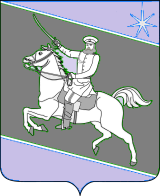 АДМИНИСТРАЦИЯ СКОБЕЛЕВСКОГО СЕЛЬСКОГО ПОСЕЛЕНИЯ ГУЛЬКЕВИЧСКОГО РАЙОНАПОСТАНОВЛЕНИЕот 21.03.2023                                                                                                                               № 7ст-ца СкобелевскаяО внесении изменения в постановление администрации Скобелевского сельского поселения Гулькевичского района от 8 сентября 2022 г. № 40 «Об утверждении Реестра муниципальных услуг Скобелевского сельского поселения Гулькевичского района»В целях приведения нормативных правовых актов в соответствие с действующим законодательством, руководствуясь уставом Скобелевского сельского поселения Гулькевичского района, п о с т а н о в л я ю:1. Внести изменение в Реестр муниципальных услуг Скобелевского сельского поселения Гулькевичского района государственных и муниципальных услуг Краснодарского края согласно приложению.2. Ведущему специалисту администрации Скобелевского сельского поселения Гулькевичского района Путивильской О.С. обнародовать настоящее постановление в специально установленных местах для обнародования муниципальных правовых актов органов местного самоуправления,  Скобелевского сельского поселения Гулькевичского района, определенных распоряжением администрации Скобелевского сельского поселения Гулькевичского района от 6 ноября 2013 г. № 34-р «Об утверждении бланка об обнародовании и места для обнародования муниципальных правовых актов органов местного самоуправления Скобелевского сельского поселения Гулькевичского района», ведущему специалисту администрации Скобелевского сельского поселения Гулькевичского района Лавриновой Е.И. разместить на сайте Скобелевского сельского поселения Гулькевичского района в информационно-телекоммуникационной сети «Интернет».4. Контроль за выполнением настоящего постановления оставляю за собой.5. Постановление вступает в силу со дня его подписания.Глава Скобелевского сельского поселения                                   Гулькевичского района                                                                         Ю.А. ВелькерРЕЕСТРмуниципальных услуг Скобелевского сельского поселения Гулькевичского района».Ведущий специалист администрации Скобелевского сельского поселения Гулькевичского района                                                                О.С. ПутивильскаяПриложениек постановлению администрации Скобелевского сельского поселения Гулькевичского районаот 21.03.2023 № 7«ПриложениеУТВЕРЖДЕНпостановлением администрации Скобелевского сельского поселения Гулькевичского района от 08.09.2022 № 40(в редакции постановления администрации Скобелевского сельского поселения Гулькевичского района от 21.03.2023 № 7№п/пНаименование муниципальной услуги121Земельные и имущественные отношения1.1.Заключение соглашения об установлении сервитута в отношении земельного участка, находящегося в муниципальной собственности1.2.Предоставление выписки из реестра муниципального имущества1.3.Предоставление земельных участков, находящихся в муниципальной собственности, на торгах1.4.Предоставление в собственность, аренду, безвозмездное пользование земельного участка, находящегося в муниципальной собственности, без проведения торгов1.5.Предоставление муниципального имущества в аренду или безвозмездное пользование без проведения торгов2Регулирование предпринимательской деятельности 2.1.Выдача разрешения на право организации розничного рынка3Социальное обслуживание123.1.Выдача разрешения на вступление в брак лицам, достигшим возраста шестнадцати лет4Архивный фонд4.1.Предоставление архивных справок, архивных выписок и копий архивных документов4.2.Предоставление копий правовых актов администрации муниципального образования5Жилищно-коммунальное хозяйство5.1.Выдача порубочного билета 5.2.Предоставление выписки из похозяйственной книги5.3.Предоставление разрешения на осуществление земляных работ6Прочее6.1.Возврат платежей физических и юридических лиц по неналоговым доходам из бюджета муниципального образования6.2.Дача письменных разъяснений налогоплательщикам и налоговым агентам по вопросам применения нормативных правовых актов Скобелевского сельского поселения Гулькевичского района о местных налогах и сборах6.3.Присвоение адреса объекту адресации, изменение и аннулирование такого адреса